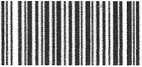 Wood & PaperDodatek č. 2 ke kupní smlouvě č. FE/2021/709uzavřené dne 4. ledna 2021 mezi WOOD & PAPER a.s. a Lesy města Dvůr Králové nad Labem s.r.o.Konečný příjemce: IVID Papier GmbH pro sortiment o délce 2 ml RHEIN Papier GmbH pro sortiment o délce 3 mNicolaus Strasse 7,94447 PlattlingTímto dodatkem se doplňuje a mění kupní smlouvy takto:Předmět plnění, množství a ceny pro 4. čtvrtletí platnosti smlouvy:Kupní cena za dodaný prostorový metr (1 prm) dříví je stanovena na naloženém drážním dopravním prostředku (vagónu) v železniční stanici prodávajícího Dvůr Králové nad Labem.-1. - dříví dodané nemusí být CHEMICKY OŠETŘENO- 4. Prodávající je povinen nakládat dříví jen na klanicové vozy, přičemž vozy musí zároveň splňovat určité parametry z důvodu zajištění bezpečné vykládky v závodě. Klaníce musí mít rozestup minimálně 1 m a dříví musí být uloženo tak, aby střed kmenů byl v pomyslném středu mezi klanicemi.Tím končí možnost nakládat dřevovinu do uzavřených vozů všech typů.V případě porušení nových předpisů budou vícenáklady vynaložené na vykládku vagonů externí firmou přefakturované dodavateli v plné výši.IV. - 8. Dříví bude po celou dobu platnosti této smlouvy dodáváno plynule a rovnoměrně. Pokud nebude splněna tato podmínka, vyhrazuje si kupující právo zastavit dodávky i když není splněn smluvní objem. Rovnoměrným plněním se pro potřebí 4. čtvrtletí rozumí: říjen 34%, listopad 38%, prosinec 28% smluveného čtvrtletního objemu.Prodávající je povinen v den odeslání každé vagónové dodávky zaslat avízo na e-mail (qabriela.dupalova@wood- paper.cz). V avízu prodávající uvede: 1. číslo vagonu, 2. datum odeslání, 3. Sortiment (2m/3m), 4. objem v prm, 5. č. kupní smlouvy, 6. odesílací stanici, 7. název příjemce a 8. certifikované či necertifikované dříví.Ostatní ustanovení kupní smlouvy č. FE/2021/709 ze dne 4. ledna 2021, nedotčená tímto dodatkem, zůstávají beze změny.Tento dodatek je pořízen ve dvou vyhotoveních, z nichž každá strana obdrží po jednom. Prodávající vrátí kupujícímu potvrzený dodatek do 14-ti dnů od obdržení.Tento dodatek se uzavírá na dobu určitou a to s platností od 1.10.2021 do 31.12.2021.VdneV Hlíně, dne 1. října 2021prodávajícíKupující1/1SortimentSortimentSortimentMnožstvíMnožstvíCena (€/prm)Brusné dříví IV. tř. jakosti - DŘEVOVINA3mSMRKxxprmxxxBrusné dříví IV. tř. jakosti - DŘEVOVINA2mSMRKprmSRÁŽKA pro dříví II. jakosti při množství do 10-ti % (včetně) z každé jednotlivé přejímky činí 5,- €/prm, SRÁŽKA pro dříví II. jakosti při množství nad 10 % z každé jednotlivé přejímky činí 13,- €/prm na celé množství II. jakosti.SRÁŽKA pro dříví II. jakosti při množství do 10-ti % (včetně) z každé jednotlivé přejímky činí 5,- €/prm, SRÁŽKA pro dříví II. jakosti při množství nad 10 % z každé jednotlivé přejímky činí 13,- €/prm na celé množství II. jakosti.SRÁŽKA pro dříví II. jakosti při množství do 10-ti % (včetně) z každé jednotlivé přejímky činí 5,- €/prm, SRÁŽKA pro dříví II. jakosti při množství nad 10 % z každé jednotlivé přejímky činí 13,- €/prm na celé množství II. jakosti.SRÁŽKA pro dříví II. jakosti při množství do 10-ti % (včetně) z každé jednotlivé přejímky činí 5,- €/prm, SRÁŽKA pro dříví II. jakosti při množství nad 10 % z každé jednotlivé přejímky činí 13,- €/prm na celé množství II. jakosti.SRÁŽKA pro dříví II. jakosti při množství do 10-ti % (včetně) z každé jednotlivé přejímky činí 5,- €/prm, SRÁŽKA pro dříví II. jakosti při množství nad 10 % z každé jednotlivé přejímky činí 13,- €/prm na celé množství II. jakosti.SRÁŽKA pro dříví II. jakosti při množství do 10-ti % (včetně) z každé jednotlivé přejímky činí 5,- €/prm, SRÁŽKA pro dříví II. jakosti při množství nad 10 % z každé jednotlivé přejímky činí 13,- €/prm na celé množství II. jakosti.